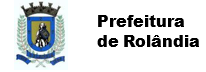 SECRETARIA MUNICIPAL DE EDUCAÇÃOEDUCAÇÃO INFANTIL – ROTEIROATIVIDADES COMPLEMENTARES DE ESTUDO – COVID 19ESCOLA/ CMEI MUNICIPAL: CMEI ZILDA ARNSPROFESSORA: SHIRLEY ZANINTURMA: INFANTIL I- CRIANÇAS BEM PEQUENAS (1 ANO)PERÍODO DE REALIZAÇÃO: 28 DE SETEMBRO A 09 DE OUTUBRO DE 2020SEGUNDA-FEIRA 28/09/2020SECRETARIA MUNICIPAL DE EDUCAÇÃOEDUCAÇÃO INFANTIL – ROTEIROATIVIDADES COMPLEMENTARES DE ESTUDO – COVID 19ESCOLA/ CMEI MUNICIPAL: CMEI ZILDA ARNSPROFESSORA: SHIRLEY ZANINTURMA: INFANTIL I- CRIANÇAS BEM PEQUENAS (1 ANO)PERÍODO DE REALIZAÇÃO: 28 DE SETEMBRO A 09 DE OUTUBRO DE 2020TERÇA-FEIRA 29/09/2020SECRETARIA MUNICIPAL DE EDUCAÇÃOEDUCAÇÃO INFANTIL – ROTEIROATIVIDADES COMPLEMENTARES DE ESTUDO – COVID 19ESCOLA/ CMEI MUNICIPAL: CMEI ZILDA ARNSPROFESSORA: SHIRLEY ZANINTURMA: INFANTIL I- CRIANÇAS BEM PEQUENAS (1 ANO)PERÍODO DE REALIZAÇÃO: 28 DE SETEMBRO A 09 DE OUTUBRO DE 2020QUARTA-FEIRA 30/09/2020SECRETARIA MUNICIPAL DE EDUCAÇÃOEDUCAÇÃO INFANTIL – ROTEIROATIVIDADES COMPLEMENTARES DE ESTUDO – COVID 19ESCOLA/ CMEI MUNICIPAL: CMEI ZILDA ARNSPROFESSORA: SHIRLEY ZANINTURMA: INFANTIL I- CRIANÇAS BEM PEQUENAS (1 ANO)PERÍODO DE REALIZAÇÃO: 28 DE SETEMBRO A 09 DE OUTUBRO DE 2020QUINTA-FEIRA 01/10/2020SECRETARIA MUNICIPAL DE EDUCAÇÃOEDUCAÇÃO INFANTIL – ROTEIROATIVIDADES COMPLEMENTARES DE ESTUDO – COVID 19ESCOLA/ CMEI MUNICIPAL: CMEI ZILDA ARNSPROFESSORA: SHIRLEY ZANINTURMA: INFANTIL I- CRIANÇAS BEM PEQUENAS (1 ANO)PERÍODO DE REALIZAÇÃO: 28 DE SETEMBRO A 09 DE OUTUBRO DE 2020SEXTA-FEIRA 02/10/2020SECRETARIA MUNICIPAL DE EDUCAÇÃOEDUCAÇÃO INFANTIL – ROTEIROATIVIDADES COMPLEMENTARES DE ESTUDO – COVID 19ESCOLA/ CMEI MUNICIPAL: CMEI ZILDA ARNSPROFESSORA: SHIRLEY ZANINTURMA: INFANTIL I- CRIANÇAS BEM PEQUENAS (1 ANO)PERÍODO DE REALIZAÇÃO: 28 DE SETEMBRO A 09 DE OUTUBRO DE 2020SEGUNDA-FEIRA 05/10/2020SECRETARIA MUNICIPAL DE EDUCAÇÃOEDUCAÇÃO INFANTIL – ROTEIROATIVIDADES COMPLEMENTARES DE ESTUDO – COVID 19ESCOLA/ CMEI MUNICIPAL: CMEI ZILDA ARNSPROFESSORA: SHIRLEY ZANINTURMA: INFANTIL I- CRIANÇAS BEM PEQUENAS (1 ANO)PERÍODO DE REALIZAÇÃO: 28 DE SETEMBRO A 09 DE OUTUBRO DE 2020TERÇA-FEIRA 06/10/2020SECRETARIA MUNICIPAL DE EDUCAÇÃOEDUCAÇÃO INFANTIL – ROTEIROATIVIDADES COMPLEMENTARES DE ESTUDO – COVID 19ESCOLA/ CMEI MUNICIPAL: CMEI ZILDA ARNSPROFESSORA: SHIRLEY ZANINTURMA: INFANTIL I- CRIANÇAS BEM PEQUENAS (1 ANO)PERÍODO DE REALIZAÇÃO: 28 DE SETEMBRO A 09 DE OUTUBRO DE 2020QUARTA-FEIRA 07/10/2020SECRETARIA MUNICIPAL DE EDUCAÇÃOEDUCAÇÃO INFANTIL – ROTEIROATIVIDADES COMPLEMENTARES DE ESTUDO – COVID 19ESCOLA/ CMEI MUNICIPAL: CMEI ZILDA ARNSPROFESSORA: SHIRLEY ZANINTURMA: INFANTIL I- CRIANÇAS BEM PEQUENAS (1 ANO)PERÍODO DE REALIZAÇÃO: 28 DE SETEMBRO A 09 DE OUTUBRO DE 2020QUINTA-FEIRA 08/10/2020SECRETARIA MUNICIPAL DE EDUCAÇÃOEDUCAÇÃO INFANTIL – ROTEIROATIVIDADES COMPLEMENTARES DE ESTUDO – COVID 19ESCOLA/ CMEI MUNICIPAL: CMEI ZILDA ARNSPROFESSORA: SHIRLEY ZANINTURMA: INFANTIL I- CRIANÇAS BEM PEQUENAS (1 ANO)PERÍODO DE REALIZAÇÃO: 28 DE SETEMBRO A 09 DE OUTUBRO DE 2020SEXTA-FEIRA 08/10/2020O QUE VOCÊ VAIESTUDAR:SABERES E CONHECIMENTOS:- CORPO E MOVIMENTO- GÊNEROS E SUPORTES DE TEXTOS.PARA QUE VAMOS ESTUDAR ESSE CONTEÚDOS?CAMPO DE EXPERIÊNCIA: CORPO, GESTOS E MOVIMENTOS.(EI02CG03) EXPLORAR FORMAS DE DESLOCAMENTO NO ESPAÇO, COMBINANDO MOVIMENTOS E SEGUINDO ORIENTAÇÕES.CAMPO DE EXPERIÊNCIA: ESCUTA, FALA, PENSAMENTO E IMAGINAÇÃO.(EI02EF07) MANUSEAR DIFERENTES PORTADORES TEXTUAIS, DEMONSTRANDO RECONHECER SEUS USOS SOCIAIS.COMO VAMOS ESTUDAR OS CONTEÚDOS?ATIVIDADE PROPOSTA: “CORRIDA CORPORAL”, CORRER É UMA ATIVIDADE FÍSICA ÓTIMA PARA AS CRIANÇAS, POIS, AS AJUDA A FORTALECER SEUS MÚSCULOS E A GASTAR ENERGIA, COM ESSA BRINCADEIRA, O SEU FILHO TRABALHARÁ NÃO SÓ A HABILIDADE DE CORRER, COMO TAMBÉM O APRENDIZADO SOBRE O PRÓPRIO CORPO E SUAS PARTES. ESSA ATIVIDADE TRAZ AINDA MAIS BENEFÍCIOS QUANDO FEITA AO AR LIVRE, QUE TAL APROVEITAR UM TEMPO DE QUALIDADE COM O SEU FILHO PARA REALIZAR ESSA CORRIDA, PODE SER MUITO DIVERTIDO.O QUE VOCÊ VAIESTUDAR:SABERES E CONHECIMENTOS:- SENSIBILIDADE ESTÉTICA EM RELAÇÃO AOS TEXTOS LITERÁRIOS.- SUPORTES, MATERIAIS E INSTRUMENTOS PARA DESENHAR, PINTAR, FOLHEAR.PARA QE VAMOS ESTUDAR ESSE CONTEÚDOS?CAMPO DE EXPERIÊNCIA: ESCUTA, FALA, PENSAMENTO E IMAGINAÇÃO.(EI02EF08) MANIPULAR TEXTOS E PARTICIPAR DE SITUAÇÕES DE ESCRITA PARA AMPLIAR SEU CONTATO COM DIFERENTES GÊNEROS TEXTUAIS.CAMPO DE EXPERIÊNCIA: CORPO, GESTOS E MOVIMENTOS.(EI02CG05) DESENVOLVER PROGRESSIVAMENTE AS HABILIDADES MANUAIS, ADQUIRINDO CONTROLE PARA DESENHAR, PINTAR, ENTRE OUTROS.COMO VAMOS ESTUDAR OS CONTEÚDOS?ATIVIDADE PROPOSTA: “PINTANDO COM ALGODÃO”, OUVIR COM A CRIANÇA A HISTÓRIA CONTADA “A BOCA DO SAPO”, SUGESTÃO LINK:  https://youtu.be/6ekMbyU5Exg APÓS CONVERSANDO COM A CRIANÇA, FAÇA BICO, ABRA A BOCA UM POUCO, E BASTANTE, BRINQUE PEDINDO QUE FAÇA COMO VOCÊ, VAI SER DIVERTIDO, DEPOIS SE POSSÍVEL, ENTREGUE O SULFITE COM O DESENHO DO SAPO, UM CHUMAÇO DE ALGODÃO E TINTA GUACHE, CONVIDE-A A PINTAR O SAPO,  MOSTRE COMO ELA DEVE FAZER, MOLHANDO O ALGODÃO NA TINTA E DEPOIS NO DESENHO, DEIXE QUE PINTE A SUA MANEIRA.   O QUE VOCÊ VAIESTUDAR:SABERES E CONHECIMENTOS:- CUIDADOS COM O CORPO.- BRINCADEIRAS DE COOPERAÇÃO, SOLIDARIEDADE E RESPEITO.PARA QE VAMOS ESTUDAR ESSE CONTEÚDOS?CAMPO DE EXPERIÊNCIA: CORPO, GESTOS E MOVIMENTOS.(EI02CG01) APROPRIAR-SE DE GESTOS E MOVIMENTOS DE SUA CULTURA NO CUIDADO DE SI.CAMPO DE EXPERIÊNCIA: O EU, O OUTRO E O NÓS.(EI02EO07) RESOLVER CONFLITOS NAS INTERAÇÕES E BRINCADEIRAS, COM A INTERAÇÃO DE UM ADULTO.COMO VAMOS ESTUDAR OS CONTEÚDOS?ATIVIDADE PROPOSTA:  O MESTRE MANDOU: “É HORA DE SE VESTIR”. ESSA ATIVIDADE IRÁ AJUDAR O SEU FILHO A ASSOCIAR O ATO DE SE VESTIR A ALGO DIVERTIDO! PEGUE UMAS DUAS PEÇAS DE ROUPAS FOLGADAS, E INCENTIVE SUA CRIANÇA A SE VESTIR, DEIXE QUE FAÇA TENTATIVAS, VAI SER DIVERTIDO, APRENDER A SE VESTIR FARÁ COM QUE SUA CRIANÇA SE SINTA MAIS INDEPENDENTE E TRABALHARÁ O AUTOCUIDADO, SE PREFERIR VOCÊ PODERÁ APROVEITAR A HORA APÓS O BANHO PARA ESTAR REALIZANDO ESTÁ ATIVIDADE.O QUE VOCÊ VAIESTUDAR:SABERES E CONHECIMENTOS:-- SUPORTES, MATERIAIS E INSTRUMENTOS, PARA DESENHAR E PINTAR.- PRÓPRIO CORPO E SUAS POSSIBILIDADES MOTORAS, SENSORIAIS E EXPRESSIVAS. PARA QE VAMOS ESTUDAR ESSE CONTEÚDOS?CAMPO DE EXPERIÊNCIA: CORPO, GESTOS E MOVIMENTO.(EI02CG05) DESENVOLVER PROGRESSIVAMENTE AS HABILIDADES MANUAIS, ADQUIRINDO CONTROLE PARA DESENHAR, PINTAR, ENTRE OUTROS.CAMPO DE EXPERIÊNCIA: O EU, O OUTRO E O NÓS.(EI02EO02) DEMONSTRAR IMAGEM POSITIVA DE SI E CONFIANÇA EM SUA CAPACIDADE PARA ENFRENTAR DIFICULDADES E DESAFIOS.COMO VAMOS ESTUDAR OS CONTEÚDOS?ATIVIDADE PROPOSTA: HISTÓRIA ”O LEÃO E O RATO”, OUVIR A HISTÓRIA CONTADA COM SUA CRIANÇA, SUGESTÃO LINK:  https://youtu.be/goyJdaQaQ_8 .EM SEGUIDA PERGUNTE COMENTANDO SOBRE OS PERSONAGENS DA HISTÓRIA, ENTREGAR PAPEL SULFITE DA ATIVIDADE E GIZ DE CERA, CONVIDANDO A CRIANÇA A DESENHAR OS PERSONAGENS DA HISTÓRIA, O LEÃO E O RATO, APÓS PERGUNTAR QUAL É O LEÃO, E QUAL DESENHO É O RATO, ELA VAI APONTAR.O QUE VOCÊ VAIESTUDAR:SABERES E CONHECIMENTOS:- COORDENAÇÃO MOTORA AMPLA: EQUILÍBRIO,DESTREZA E POSTURA CORPORAL.- NOÇÕES ESPACIAIS DE ORIENTAÇÃO, DIREÇÃO, PROXIMIDADE, LATERALIDADE, EXTERIOR E INTERIOR, LUGAR E DISTÂNCIA.PARA QE VAMOS ESTUDAR ESSE CONTEÚDOS?CAMPO DE EXPERIÊNCIA: CORPO, GESTOS E MOVIMENTOS.(EI02CG01) APROPRIAR-SE DE GESTOS E MOVIMENTOS DE SUA CULTURA NO CUIDADO DE SI E NOS JOGOS E BRINCADEIRAS.CAMPO DE EXPERIÊNCIA: ESPAÇOS, TEMPOS, QUANTIDADES, RELAÇÕES E TRANSFORMAÇÕES.(EI02ET04) IDENTIFICAR RELAÇÕES ESPACIAIS E TEMPORAIS.COMO VAMOS ESTUDAR OS CONTEÚDOS?ATIVIDADE PROPOSTA: “DENTRO E FORA”, COM O AUXÍLIO DE GIZ BRANCO, FAÇA CÍRCULOS NO CHÃO E PULE DENTRO DO CÍRCULO, FALANDO DENTRO, DEPOIS PULE FORA TAMBÉM FALANDO,QUE ESTÁ PULANDO FORA, APÓS, INCENTVE SUA CRIANÇA A PULAR DENTRO E FORA DO CÍRCULO, COMO VOCÊ, VÁ DANDO O COMANDO E COMEMORE TODA TENTATIVA QUE SUA CRIANÇA FIZER, SE TIVER ESPAÇO FAÇA MAIS DE UM CÍRCULO NO CHÃO.O QUE VOCÊ VAIESTUDAR:SABERES E CONHECIMENTOS:- RESPEITO À INDIVUDUALIDADE E À DIVERSIDADE DE TODOS.- PRÁTICAS SOCIAIS RELATIVAS A HIGIENE.PARA QE VAMOS ESTUDAR ESSE CONTEÚDOS?CAMPO DE EXPERIÊNCIA: O EU, O OUTRO E O NÓS.(EI02EO01) DEMONSTRAR ATITUDES DE CUIDADO E SOLIDARIEDADE NA INTERAÇÃO COM CRIANÇAS E ADULTOS.CAMPO DE EXPERIÊNCIA: CORPO, GESTOS E MOVIMENTOS.(EI02CG04) DEMONSTRAR PROGRESSIVA INDEPENDÊNCIA NO CUIDADO DO SEU CORPO.COMO VAMOS ESTUDAR OS CONTEÚDOS?ATIVIDADE PROPOSTA: CUIDADO COM A BONECA. BRINCAR DE FAZ DE CONTA, É UMA BRINCADEIRA PARA MENINOS E MENINAS, PROMOVENDO ATITUDES DE CUIDADO E CARINHO COM O OUTRO, PEGUE UMA BONECA E PROPONHA QUE A CRIANÇA PEGUE OUTRA  BONECA, CUIDE DELA COMO SE FOSSE SUA FILHA, OS PEQUENOS DEVEM DAR BANHO, TROCAR FRALDA E FAZER CARINHO, VOCÊ PODE SIMULAR OU DEIXAR QUE SUA CRIANÇA BRINQUE COM ÁGUA NA HORA DO BANHO DA BONECA..O QUE VOCÊ VAIESTUDAR:SABERES E CONHECIMENTOS:- O PRÓPRIO CORPO.- LINGUAGEM ORAL.PARA QE VAMOS ESTUDAR ESSE CONTEÚDOS?CAMPO DE EXPERIÊNCIA:  CORPO, GESTOS E MOVIMENTOS.(EI02CG01) APROPRIAR-SE DE GESTOS E MOVIMENTOS DE SUA CULTURA NO CUIDADO DE SI E NOS JOGOS E BRINCADEIRAS. CAMPO DE EXPERIÊNCIA: ESCUTA, FALA, PENSAMENTO E IMAGINAÇÃO.(EI02EF01) DIALOGAR COM ADULTOS, EXPRESSANDO SEUS DESEJOS, NECESSIDADES, SENTIMENTOS E OPINIÕES.COMO VAMOS ESTUDAR OS CONTEÚDOS?ATIVIDADE PROPOSTA: HISTÓRIA “O NARIZ DO ELEFANTINHO”, SUGESTÃO LINK:  https://youtu.be/Io2yAjoTzEc OUVIR A HISTÓRIA CONTADA JUNTO COM A CRIANÇA, APÓS PEDIR PARA QUE A CRIANÇA APONTE ONDE É SEU NARIZ, O NARIZ DA MÃE, E FALAR SOBRE O TAMANHO DO NARIZ, COMPARANDO COM O TAMANHO DO NARIZ DO ELEFANTINHO, DEPOIS ENTREGAR O SULFITE E O GIZ DE CERA, E CONVIDA-LA A PINTAR O DESENHO DO ELEFANTINHO DA HISTÓRIA.O QUE VOCÊ VAIESTUDAR:SABERES E CONHECIMENTOS:- COMUNICAÇÃO VERBAL E NÃO VERBAL.- PERCEPÇÃO DOS ELEMENTOS NO ESPAÇO.PARA QE VAMOS ESTUDAR ESSE CONTEÚDOS?CAMPO DE EXPERIÊNCIA: O EU, O OUTRO E O NÓS.(EI02EO04) COMUNICAR-SE COM OS COLEGAS E OS ADULTOS, BUSCANDO COMPREENDÊ-LOS E FAZENDO-SE COMPREENDER.CAMPO DE EXPERIÊNCIA: ESPAÇOS, TEMPOS, QUANTIDADES, RELAÇÕES E TRANSFORMAÇÕES. (EI02ET01)  EXPLORAR E DESCREVER SEMELHANÇAS E DIFERENÇAS ENTRE AS CARACTERÍSTICAS E PROPRIEDADES DOS OBJETOS.COMO VAMOS ESTUDAR OS CONTEÚDOS?ATIVIDADE PROPOSTA: CABANINHA, VOCÊ VAI PRECISAR DE ALGUNS PANOS, PODE SER LENÇOL, COLCHA, OU OUTROS, COM O AUXÍLIO DE CADEIRAS, MONTE CABANINHA, DECORE O AMBIENTE, CONVIDE SUA CRIANÇA A AJUDAR E DEPOIS PARA SENTAR DENTRO DA CABANINHA NO CHÃO, USE A IMAGINAÇÃO, LEVE BRINQUEDOS OU SE PREFERIR BRINQUE DE FAZ DE CONTA, O IMPORTANTE É SE DIVERTIR.O QUE VOCÊ VAIESTUDAR:SABERES E CONHECIMENTOS:- ÓRGÃOS DO SENTIDO E SENSAÇÕES.- PALAVRAS E EXPRESSÕES DA LÍNGUA.PARA QE VAMOS ESTUDAR ESSE CONTEÚDOS?CAMPO DE EXPERIÊNCIA:  CORPO, GESTOS E MOVIMENTOS.(EI02CG01) APROPRIAR-SE DE GESTOS E MOVIMENTOS DE SUA CULTURA NO CUIDADO DE SI E NOS JOGOS E BRINCADEIRAS. CAMPO DE EXPERIÊNCIA: ESCUTA, FALA, PENSAMENTO E IMAGINAÇÃO.(EI02EF01) DIALOGAR COM ADULTOS, EXPRESSANDO SEUS DESEJOS, NECESSIDADES, SENTIMENTOS E OPINIÕES.COMO VAMOS ESTUDAR OS CONTEÚDOS?ATIVIDADE PROPOSTA: HISTÓRIA “DA CABEÇA AOS PÉS”. SUGESTÃO LINK:  https://youtu.be/l_ByWtIm_yUOUVIR A HISTÓRIA CONTADA DA CABEÇA AOS PÉS JUNTO COM A CRIANÇA, APÓS, PEDIR PARA QUE A CRIANÇA MOSTRE ONDE FICA A CABEÇA, OS PÉS, E OUTRAS PARTES DO CORPO, COMEMORE SEMPRE QUE ELA IDENTIFICAR, DEPOIS CONVIDE-A A FAZER O CARIMBO DO PÉ, PEGUE A TINTA GUACHE E PASSE NA SOLA DO PÉ DA CRIANÇA, E PEÇA QUE ELA PISE NO SULFITE, DEIXANDO A MARCA DE SEU PÉ.O QUE VOCÊ VAIESTUDAR:SABERES E CONHECIMENTOS:- ESTRATÉGIAS PARA A RESOLUÇÃO DE SITUAÇÕES PROBLEMA.- LINGUAGEM ORAL.PARA QE VAMOS ESTUDAR ESSE CONTEÚDOS?CAMPO DE EXPERIÊNCIA: CORPO, GESTOS E MOVIMENTOS.(EI02CG01) APROPRIAR-SE DE GESTOS E MOVIMENTOS DE SUA CULTURA NO CUIDADO DE SI, E NOS JOGOS E BRINCADEIRAS.CAMPO DE EXPERIÊNCIA: ESCUTA, FALA, PENSAMENTO E IMAGINAÇÃO.(EI02EF01) DIALOGAR COM CRIANÇAS E ADULTOS, EXPRÇESSANDO SEUS DESEJOS, NECESSIDADES, SENTIMENTOS E OPINIÕES. COMO VAMOS ESTUDAR OS CONTEÚDOS?ATIVIDADE PROPOSTA:  “ROLOS”. PEGAR ROLO DE PAPEL HIGIÊNICO OU ROLO DE PAPEL TOALHA, OU PAPEL ALUMINIO, DEMONSTRAR PARA A CRIANÇA COMO ROLAR, INCENTIVÁ-LA A ROLAR PARA A MÃE OU O RESPONSÁVEL, APERTAR, PISAR, OLHAR DENTRO IMITANDO UM BINÓCULO, E DEIXÁ-LA EXPLORAR E DESCOBRIR OUTRAS FORMAS DE BRINCAR.